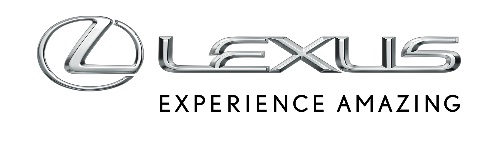 20 STYCZNIA 2018Lexus na Salonie Geneva Motor Show 2018Światowa premiera nowego crossovera Lexus UX – 6 marcaEuropejska premiera nowego RX L z trzema rzędami siedzeń dla siedmiu osóbEuropejska premiera samochodu koncepcyjnego Lexus LF-1 LimitlessPrezentacja specjalnej edycji coupe RC F na dziesiątą rocznicę rodziny Lexus F6 marca na genewskim salonie samochodowym nastąpi światowa premiera nowego crossovera Lexus UX. Stoisko Lexusa będzie również sceną europejskiego debiutu modelu RX L, nowej wersji bestsellerowego crossovera Lexus RX, wyposażonej w trzy rzędy siedzeń. Nowy model umożliwia komfortowe podróżowanie nawet siedmiu osobom, a elastyczna konfiguracja foteli zapewnia również znakomite możliwości przewożenia bagażu. Wszechstronną funkcjonalność wnętrza RX L osiągnięto dzięki wydłużeniu nadwozia RX o 110 mm, zachowując przy tym stylowy, podobny do coupe profil crossovera.Oprócz tego Lexus zaprezentuje koncepcyjny samochód LF-1 Limitless, przedstawiony po raz pierwszy na salonie motoryzacyjnym w Detroit na początku stycznia. Będzie to europejski debiut tego modelu. Publiczność w Genewie zapozna się także z coupe RC F Special Edition, stworzonym z okazji jubileuszu dziesięciolecia rodziny wyczynowych modeli Lexus F.Konferencja prasowa, na której wystąpi Pascal Ruch, nowy szef Lexus Europe, odbędzie się 6 marca o godzinie 10 na stoisku Lexusa w hali 4. Konferencja będzie transmitowana na żywo pod adresem: https://livestream.com/LexusInternational/geneva2018Zapraszamy do odwiedzenia stoiska Lexusa lub oglądania na żywo konferencji. 